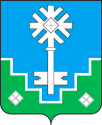 МУНИЦИПАЛЬНОЕ ОБРАЗОВАНИЕ «ГОРОД МИРНЫЙ»МИРНИНСКОГО РАЙОНА РЕСПУБЛИКИ САХА (ЯКУТИЯ)ГОРОДСКОЙ СОВЕТ САХА РЕСПУБЛИКАТЫН МИИРИНЭЙ ОРОЙУОНУН«МИИРИНЭЙ КУОРАТ» МУНИЦИПАЛЬНАЙ ТЭРИЛЛИИ КУОРАТЫН СЭБИЭТЭРЕШЕНИЕБЫhAAРЫЫ26.03.2020							                                   №  IV – 29 – 5О  согласовании принятия на безвозмездной основе в муниципальную собственность муниципального образования «Город Мирный» Мирнинского района Республики Саха (Якутия) недвижимого и движимого имущества            В соответствии с Федеральным законом от 06.10.2003 N 131-ФЗ "Об общих принципах организации местного самоуправления в Российской Федерации", пунктом 6.3. раздела 6 Положения  о  распоряжении  и  управлении  имуществом,  находящимся    в  муниципальной  собственности  муниципального  образования  «Город Мирный» Мирнинского района Республики Саха (Якутия), утвержденного решением городского Совета от 18.04.2013 № III-5-5, городской Совет РЕШИЛ: Согласовать принятие с 01.05.2020 на безвозмездной основе от АК «АЛРОСА» (ПАО) недвижимое и движимое имущество согласно приложению к настоящему решению. Городской Администрации при подписании договора дарения и передаточных актов внести соответствующие изменения в Реестр муниципальной собственности МО «Город Мирный».3. Настоящее решение вступает в силу с момента его принятия.4. Контроль исполнения решения возложить на комиссию по бюджету, налоговой политике, землепользованию, собственности (Дегтярев К.Б.). Председатель городского Совета                                             О.В. Путинцева                                                                                              Приложение                                                                                      к решению городского Совета                                                                                     от 26.03. 2020  №  IV – 29 – 5Перечень объектов, принимаемых на безвозмездной основе от АК «АЛРОСА» (ПАО):- Автодорога «Летняя база» на р.Чуоналыр со стоянкой, кадастровый номер 14:37:000000:2206;- объект недвижимого имущество: «Здание дома сторожа с аркой», кадастровый номер14:37:000000:2207;- объект незавершённого строительства, кадастровый номер 14:16:050101:1189;- объект незавершённого строительства, кадастровый номер 14:16:050101:1190;- объект незавершённого строительства, кадастровый номер 14:16:050101:1191;- контейнер – 1 шт.; - серфинг - 2 шт.;- аквапланер – 2 шт.;- лодочный мотор ЯМАХА 20 CMHS – 1 шт.;- лодочный мотор НЕПТУН – 1 шт.;- лодка под мотор ОРИОН 25Н – 1 шт.;- жилет спасательный пляжный – 5 шт.;- пляжная зона. Летняя база. СОК АЛМАЗНАЯ ДОЛИНА в т.ч.: волейбольная площадка, борцовская площадка, торговая площадка; - кабинки для переодевания – 4 шт.